Osnovna škola – Scuola elementare RIVARELA
Emonijska ulica 4, 52466 Novigrad – Cittanova
Email: ured@os-rivarela-novigrad.skole.hr
Tel: +385(0) 52 757 005 / +385(0) 52 758 602 Fax: +385(0) 52 757 218
OIB: 27267656235
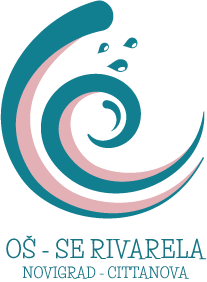 KLASA:053-01/17-01/12UR.BROJ:2105/03-14/17-02Novigrad, 30.10.2017. Temeljem Zakona o odgoju i obrazovanju u osnovnoj i srednjoj školi (NN 87/08, 86/09, 92/10, 105/10, 90/11, 5/12, 16/12,86/12, 126/12, 94/13,152/14 i 7/17) i Statuta Osnovne škole – Scuola elementare RIVARELA, ravnateljica Osnovne škole – Scuola elementare RIVARELA dana30. listopada 2017. raspisuje:N  A  T  J  E  Č  A  Jza radno mjesto:Učitelj kemije( M/Ž), na određeno nepuno radno vrijeme od 8 sati nastave tjednoNa natječaj se mogu prijaviti kandidati oba spolaStručna sprema: prema Zakonu o odgoju i obrazovanju u osnovnoj i srednjoj školi Uvjeti: prema Zakonu o odgoju i obrazovanju u osnovnoj i srednjoj školi (NN 87/08, 86/09, 92/10, 105/10, 90/11, 5/12, 16/12,86/12, 126/12, 94/13,152/14) i Pravilniku o stručnoj spremi i pedagoško-psihološkom obrazovanju učitelja i stručnih suradnika u osnovnom školstvu (NN 47/96.,56/01.)Uz zamolbu na natječaj kandidati moraju priložiti: zamolba sa životopisom potvrdu o nekažnjavanju da nije pokrenut kazneni postupak u smislu članka 106. Zakona o odgoju i obrazovanju u osnovnoj i srednjoj školi (ne stariji od 8 dana) diplome o stečenoj stručnoj spremi ( preslika )domovnice ( preslika )Kandidati koji ostvaruju pravo prednosti pri zapošljavanju prema posebnim propisima dužni su u prijavi na natječaj pozvati se na to pravo i dostaviti potvrdu o priznatom statusu iz koje je vidljivo spomenuto pravo.Kandidati mogu biti pozvani na razgovor s ravnateljicom.Napomena: kandidat koji bude izabran  dužan je prilikom sklapanja ugovora o radu donijeti izvornike traženih dokumenata na uvid.Natječaj vrijedi od 30.10.2017. do 7. 11. 2017.Prijave s potrebnom dokumentacijom dostaviti na adresu škole:Osnovne škole – Scuola elementare RIVARELA, Emonijska 4, 52466 Novigrad, s naznakom „Za natječaj“Objavom rezultata natječaja na web stranici škole smatra se da su svi kandidati obaviješteni o rezultatima natječaja, osim za kandidate koji se pozivaju na pravo iz čl. 35 Zakona o pravima hrvatskih branitelja iz Domovinskog rata i članova njihovih obitelji koji će biti obaviješteni na način propisan tim Zakonom.Natječaj je objavljen i na web stranicama Hrvatskog zavoda za zapošljavanje.